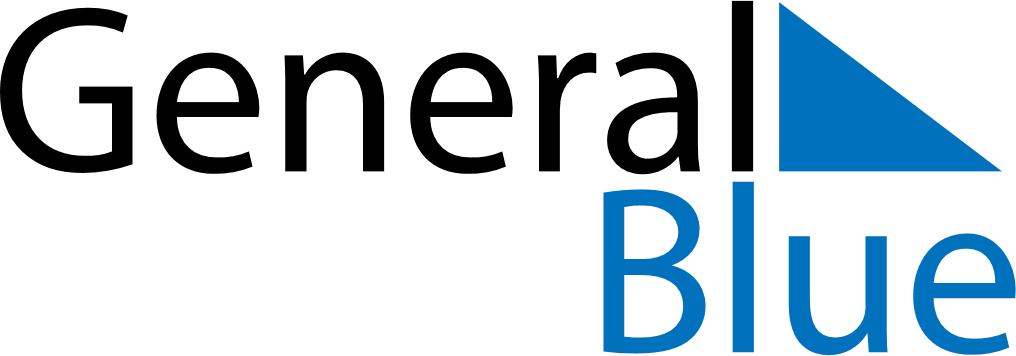 Quarter 2 of 2019CroatiaQuarter 2 of 2019CroatiaQuarter 2 of 2019CroatiaQuarter 2 of 2019CroatiaQuarter 2 of 2019CroatiaApril 2019April 2019April 2019April 2019April 2019April 2019April 2019SUNMONTUEWEDTHUFRISAT123456789101112131415161718192021222324252627282930May 2019May 2019May 2019May 2019May 2019May 2019May 2019SUNMONTUEWEDTHUFRISAT12345678910111213141516171819202122232425262728293031June 2019June 2019June 2019June 2019June 2019June 2019June 2019SUNMONTUEWEDTHUFRISAT123456789101112131415161718192021222324252627282930Apr 21: Easter SundayJun 25: Statehood DayApr 22: Easter MondayApr 28: Orthodox EasterApr 29: Orthodox Easter MondayMay 1: Labour DayMay 12: Mother’s DayJun 4: End of Ramadan (Eid al-Fitr)Jun 20: Corpus ChristiJun 22: Anti-Fascist Struggle Day